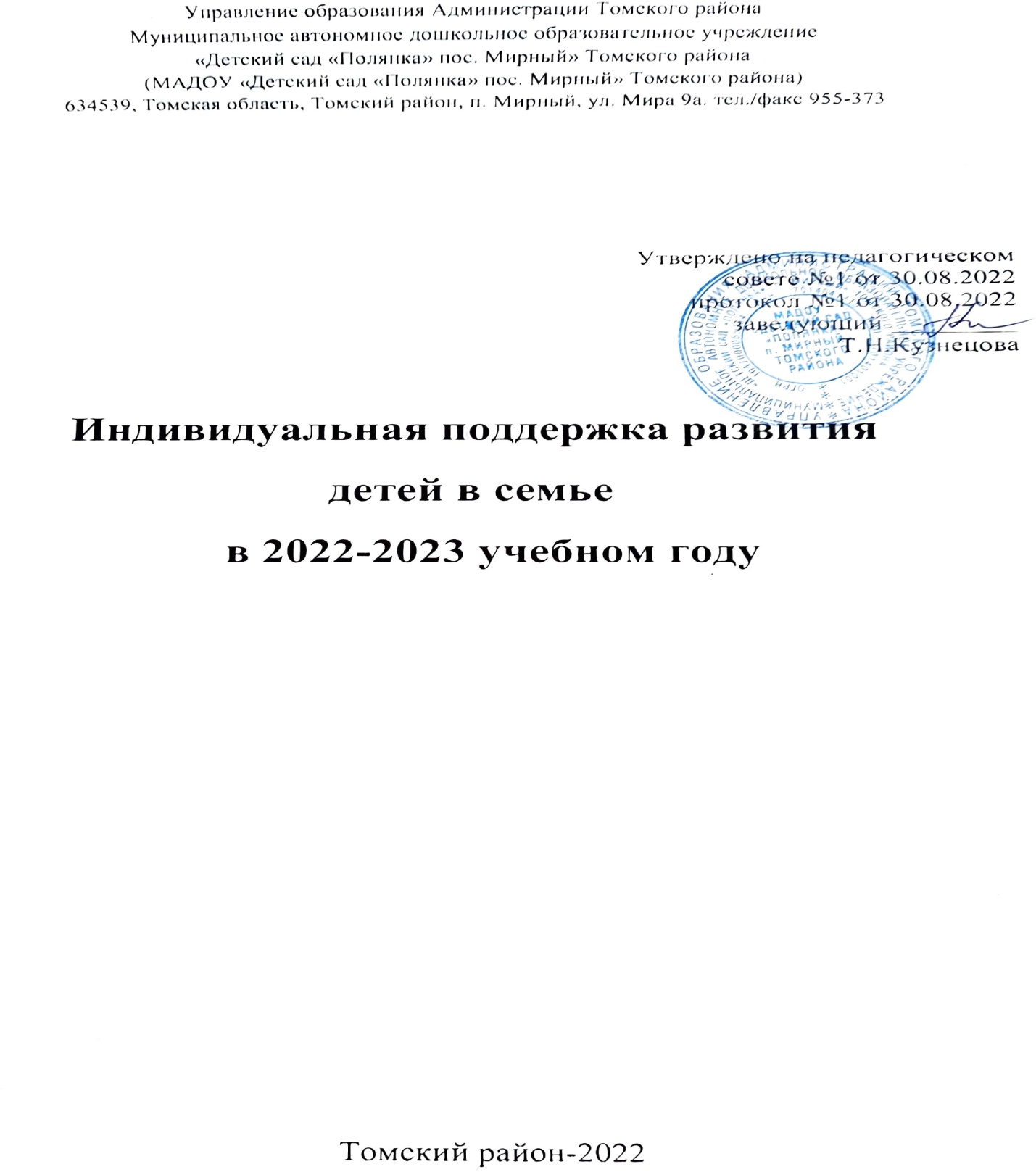 Номенклатура делна   2022-2023 учебный год.Индекс  №01-35.Номенклатура составлена в соответствии с«Перечнем типовых управленческих документов, образующихся в организации  с указанием сроков хранения» - М., 2001;*«Перечнем типовых  документов, образующихся в деятельности госкомитетов, министерств, ведомств и других организаций  с указанием сроков хранения» - М., 1989**Перечнем форм первичной медицинской документации учреждений здравоохранения, Приложение к приказу Министерства здравоохранения СССР №1030 от 01.10.1980г.Список сокращённых слов:ДОУ –дошкольное образовательное учреждениеОТ   -  охрана трудаТБ.  -   техника безопасностиПБ  -   пожарная безопасностьГО  - гражданская оборонаЧС -  чрезвычайная ситуацияЭПК – экспертно-проверочная комиссияДЗН – до замены новымиПЗР – после завершения ревизии                                                     ПЗН – после замены новымиСоставил:_____________________Делопроизводитель  ДОУСалищева Е.В..Итоговая записьо категориях и количестве дел, заведенных в 20____ годув МАДОУ «Детский сад «Полянка» п. Мирный» Томского района.Согласовано:Специалист по делопроизводству,Управления образованияАдминистрации Томского района_______________//«__»_________________ 20_____г.Составила:Делопроизводитель МАДОУ«Детский сад «Полянка»п.Мирный» Томского района_____________  /Е.В. Салищева./«__»  _______________20_____г.Индекс делаЗаголовок дела (тома, части)Кол-водел (томов, частей)Срок хранения дела (тома, частей) и № статей по перечнюпримечания1234501. Руководство и контроль.01. Руководство и контроль.01. Руководство и контроль.01. Руководство и контроль.01-01Законодательные акты, постановления, распоряжения, решения, исполнительных органов государственной власти; Приказы  Администрациирайона по вопросам образовательной деятельности1Постоянно, ст.1б01-02Распорядительные документы вышестоящих органов образования1Постоянно, ст.1б01-03- Документы о  передаче муниципального имущества в оперативное управление.- Документы, подтверждающие право пользования земельным участком.1Постоянно, ст.42201-04Договор с учредителем15 лет ЭПК, ст.23в01-051. Устав образовательного учреждения2. Свидетельство о государственной  регистрации.3. Свидетельство о присвоении ИНН.4. Свидетельства о регистрации в территориальных отделениях:- пенсионного фонда Р.Ф.- фонда социального страхования- управления статистики1Постоянно, ст.13а До замены новыми.01-06Лицензия на образовательную и логопедическую деятельность1Постоянно,ст.19 01-07Лицензия на медицинскую деятельность (медицинского кабинета)1Постоянно,ст.19 01-08Аккредитация ДОУ1Постоянно,ст.2101-09Приказы заведующего  по основной деятельности1Постоянно,ст.6а 01-10Коллективный договор с приложениями1Постоянно,ст.275 01-11Протоколы общих собраний коллектива ДОУ.1Постоянно, ст.5дДо прекращения деятельности01-12Статистические отчеты ДОУ1Постоянно,ст.199б01-13Акты, протоколы, справки проверок работы ДОУ инспектирующими инстанциями1Постоянно,ст.48 01-14Приёмо-сдаточные акты, составленные при смене:- заведующего- материально-ответственных лиц 1Постоянно,ст.61а 5 лет, ст.36аВ архив не сдаются01-15Входящая корреспонденция13 года, ст.72 б 01-16Исходящая корреспонденция13 года,ст.72 б 01-17Заявления, жалобы граждан и документы,  связанные с их рассмотрением.15 лет, ст.56в01-18Журнал будущих воспитанников (общая очередь)1 5лет ЭПК,ст.6601-19Журнал будущих воспитанников  (льготная очередь)1 5лет ЭПК,ст.6601-20Приказы заведующего   о движении воспитанников1Постоянно,ст.6а 01-21Книга учёта движения воспитанников150 лет,ст. 514е *01-22Личные дела воспитанников13 года ЭПК,ст.499 б01-23Личные дела воспитанников  выбывших из ДОУ13 года ЭПК,ст.499 бПосле выбытия01-24Журнал регистрации проведения экскурсий и прогулок за территорией детского сада13 года, ст. 72д 01-25Положения о работе с детьми (очередь, поступление, оплата, отчисление и др.)1Постоянно, ст. 1601-26Организационные документы по Г.О и Ч.С. (планы, акты, отчёты, справки, переписка)15 лет ЭПК, ст.464 01-27Журнал регистрации приказов по О.Д.1Постоянно, ст.72а01-28Журнал регистрации приказов по О.Д.Д.1Постоянно, ст.72а01-29Журнал регистрации вход.корреспонденции13 года, ст.72 б 01-30Журнал регистрации исход.корреспонденции13 года, ст.72 б 01-31Договоры о взаимодействии (без финансирования)15 лет ,ст.39501-32Договоры на поставку продуктов питания.Договоры на проведение любых видов работ (оплаченных из средств родительской платы)15 лет, ст.39501-33Договоры на техническое обслуживание здания (бюджетное финансирование)15 лет, ст.436 01-34Документы Управляющего Совета1Постоянно, ст.5дДо прекращения деятельности01-35Номенклатура дел ДОУ1Постоянно, ст.66аДо минования надобности01-36Журнал учёта проверок юридического лица, проводимых органами государственного контроля (надзора), органами муниципального контроля1Постоянно,ст.48 01-37Документы подтверждающие право на льготную очередь для поступления ребёнка в ДОУ15лет ЭПК,ст.6601-38Табеля посещаемости детьми ДОУ11 год, ЭКП01-39Журнал учета детей, нуждающихся в гос.защите1Постоянно01-4001-41Учебно-воспитательная работа.Учебно-воспитательная работа.Учебно-воспитательная работа.Учебно-воспитательная работа.1234502-01Образовательная Программа ДОУ1ДМН, ст. 8702-02Годовой план работы ДОУ1Постоянно, ст.9002-03Перспективные планы по разделам программы 45 лет, ст.9302-04Режим дня, Расписание  (сетка) занятий11 год, ст. 380 02-05Протоколы заседаний педагогического совета15 лет ЭПК, ст.9702-06Положения, приказы, рекомендации по организа-ции и проведению аттестации педагог.работников1Постоянно, ст.2102-07Протоколы медико-педагогических совещаний и материалы к ним. Диагностические карты.1Постоянно,  ст. 5в 02-08Протоколы проведения МО, семинаров, творческих групп проводимых на базе детского сада 1Постоянно, ст. 46а02-09Материалы к  МО, семинарам,  проводимых на базе ДОУ45 лет, ЭПК, 02-10Материалы передового педагогического опыта73 года ЭПК, ст.24902-11Сценарии утренников и развлечений.43 года,ст.50702-12Материалы наблюдений за деятельностью педагогических кадров1Постоянно02-13Анализ учебно-воспитательной работы13 года ЭПК, ст.9602-14Протоколы общих родительских собраний и совещаний родительского комитета ДОУ15 лет ЭПК, ст.5е 02-15Картотека:- методической литературы- детской литературы2ДМН, ст. 247 02-16Инновационная деятельность15 лет02-1702-1802-19Охрана труда Т.Б., и П.Б.Охрана труда Т.Б., и П.Б.Охрана труда Т.Б., и П.Б.Охрана труда Т.Б., и П.Б.1234503-01Законодательные и нормативно-правовые акты по О.Т., Т.Б., П.Б.13 года, ст.10б03-02Распорядительные документы по О.Т.:- приказ « о системе управления О.Т. в ДОУ»- приказ о назначении ответственных за О.Т.- приказ о назначении ответственных за П.Б.- приказ о назначении ответственных за Элект.- приказ о проведении аттестации рабочих мест- приказ об утверждении комиссии по О.Т1Постоянно, ст.6аИздаются 1 раз в год03-03Инструкции по О.Т, Т.Б.( по профессиям)15 лет, ст.31403-04Инструкции по О.Т, Т.Б.( по видам работ)15 лет, ст.31403-05Инструкции по  Т.Б., П.Б.( для детей)15 лет, ст.31403-06Инструкции о мерах пожарной безопасности15 лет, ст.31403-07Технический паспорт на здание1Постоянно, ст.430ДЗН03-08Акты готовности ДОУ к учебному году15 лет, ст.33203-09Акты опрессовки отопительной системы15 лет, ст.33203-10Акты замеров сопротивления изоляции15 лет, ст.33203-11Акты общего техосмотра здания комиссией15 лет, ст.3322 раза в год03-12Акты проверки выполнения соглашений по О.Т.5 лет, ст.3012 раза в год03-13Акты оформления несчастных случаев на производстве по форме Н-1145 лет ЭПК, ст.32203-14Акты несчастных случаев с детьми по форме Н-2145 лет ЭПК, ст.32203-15Протоколы заседания профкома по рассмотрению инструкций по О.Т.,Т.Б.,П.Б.15 лет ЭПК, ст.51003-16Журнал учёта инструкций по О.Т.,Т.Б.,П.Б110 лет, ст.316б03-17Журнал выдачи инструкций110 лет, ст.316б03-18Журнал инструктажа по пожарной безопасности110 лет, ст.316б03-19Журнал вводного инструктажа110 лет, ст.316б03-20Журнал инструктажа на рабочем месте110 лет, ст.316б03-21Журнал проверки знаний 1 гр.Электробезопасн.110 лет, ст.316б03-22Журнал административно-общественного контроля15 лет03-23Журнал регистрации несчастных случаев (сотруд.)1Постоянно, ст.32003-24Журнал регистрации несчастных случаев (дети)1Постоянно, ст.320  03-25Программы инструктажей( вводный, на рабоч. месте)15лет,.ст.31403-26План мероприятий( по охране труда, по П.Б.)15 лет ЭПК, ст.30003-27Предписания:- Госпожнадзора,- Роспотребнадзора15 лет ЭПК, ст.295, ст.32803-28Аттестация рабочих мест (материалы)15 лет, ст.10б03-29Удостоверения по проверке знаний по О.Т.- руководителя ДОУ,- его заместителя,- членов комиссии по проверке знаний15 лет, ст.10б03-30Журнал учёта огнетушителей1Постоянно03-3103-32Документы по кадрам.Документы по кадрам.Документы по кадрам.Документы по кадрам.1234504-01Приказы заведующего по личному составу (приём, перемещение, увольнение, аттестация, присвоение квалификационной категории, награждение, изменение Ф.И.О.). Совмещение, премирование, предоставление отпуска (ежегодный, учебный, по уходу за ребёнком, без сохранения  з/платы).175 лет,  ст.6бзаносятся в трудовую книжку работника или в личное дело04-02Трудовые книжки 1 / 27До востребования,ст.342 Не востреб. не менее 50 лет04-03Личные дела работников, трудовые договоры,личные карточки формы Т-21 / 2775 лет ЭПК, ст.337 б 04-04Книга учёта движения трудовых книжек150 лет, ст.358е 04-05Книга учёта личного состава1Постоянно, ст.34904-06Книга учёта рабочего времени13 года, ст.28004-07Должностные инструкции13 года, ст.35 а ДЗН04-08Документы по аттестации педагогических работников:- планы, протоколы, характеристики;- заявления, отзывы;- аттестационные листы;- журнал регистрации заявлений115 лет ЭПК, ст.35904-09Штатное расписание ДОУ.  Тарификационные списки.13 года, ст.32б04-10Документы (справки, списки  и т.п.) для оформления пенсионных дел 1ДМН ст.478б04-11Журнал учёта выдачи справок15 лет.ст.7904-12Журнал учёта больничных листов.15 лет, ст. 476 04-13Журнал регистрации приказов по Л.С.175 лет, ст.357 04-14Журнал регистрации трудовых договоров175 лет ЭПК, ст.33804-1504-16Медицинские документыМедицинские документыМедицинские документыМедицинские документы1234505-01Медицинская карта ребёнка (Форма 026/у -200)1 / 72Постоянно, ст. 39До выбытия из ДОУ  05-02Карта профилактических прививок (Форма 063у)1 / 72Постоянно, ст. 39До выбытия из ДОУ  05-03Экстренное извещение об инфекционном заболевании, остром отравлении, необычной реакции на прививку (Форма 058у)11 год ст.701**05-04Журнал регистрации инфекционных заболеваний (форма 060у)13 года ст.710**05-05Журнал учёта заболеваемости детей1До замены новым05-06Журнал учёта соматических заболеваний1До замены новым05-07Журнал учёта прививок1До замены новым05-08Журнал посещаемости детьми ДОУ13 года,ст.72б05-09Журнал контроля за качеством, и сроками реализации скоропортящихся продуктов13 года, ст.317*05-10Журнал контроля за качеством  и выдачей готовой продукции.13 года, ст.317*05-11Журнал  контроля за нормой потребляемых продуктов питания и полезных ингредиентов  13 года, ст.317*05-12Журнал здоровья работников пищеблока1До замены новым05-13Журнал санитарного состояния ДОУ1До замены новым05-14Десятидневное сезонное меню (согласованное с Роспотребнадзором)1На период действия05-15Санитарные книжки работников1На период работы05-1605-17Хозяйственная часть.Хозяйственная часть.Хозяйственная часть.Хозяйственная часть.1234506-01Договоры о материальной ответственности (копии)15 лет ст.189 После увольне-ния м/о лица06-02Акты ревизий финансово-хозяйственной деятельности (копии)15 лет ст.19206-03Инвентарные описи, сличительные ведомости учёта имущества.15 лет ст.168ПЗР06-04Карточки складского учёта  (форма М-17)5 лет ст.168ПЗР06-05Акты приёма, передачи и списания имущества15 лет ст.193з ПЗР06-06Товарные накладные поступивших  продуктов питания(копии)15 лет ст. 193з ПЗР06-07Сертификаты качества поступивших продуктов питания5 лет ст. 193з ПЗР06-08Отчёты  по расходу продуктов питания15 лет ст. 193з ПЗР06-09Товарные накладные на приобретённое имущество и хозяйственный инвентарь(копии)15 лет ст. 193з ПЗР06-10Журнал регистрации боя посуды15 лет ст. 193з ПЗР06-11Журнал учёта расхода холодной воды15 лет ст. 193з ПЗР06-12Журнал учёта расхода электроэнергии15 лет ст. 193з ПЗР06-13Журнал регистрации выдачи доверенности15 лет ст. 193з ПЗР06-14Журнал передачи смен сторожами11 год, ст.47106-15Журнал регистрации работ по обслуживанию  здания (для рабочего по обслуживанию)15 лет ст. 193з 06-16Заявки, сметы, расчеты.15 лет ст. 17606-17Технические паспорта на оборудование.15 лет ЭПК,ст.43006-18Журнал местных командировок1ДЗН06-1906-20АрхивАрхивАрхивАрхив1234507-01Положение об экспертной комиссии13 года, ст.106ПЗН07-02Протоколы заседаний ЭК1Постоянно, ст.5вХранятся в ДОУ07-03Описи дел постоянного хранения1Постоянно,ст.74а07-04Описи дел временного хранения свыше 10 лет.13 года, ст.74бПосле уничтожен07-05Дело фонда (историческая и тематическая справки, сведения о составе и объёме дел и документов, акты проверок наличия и состояния дел и документов, акты об уничтожении, утратах и повреждениях документов)1Постоянно,ст.73Хранятся в ДОУ07-06Номенклатура дел (копия)1ДЗН ст.67аПодлинник в разделе 0107-0707-08По срокам храненияВсегоВ том числеВ том числеПо срокам храненияВсегоПереходящиес отметкой ЭПКПостоянного34340Временного (свыше 10 лет)945Временного (до 10 лет включительно)897514Итого:13211319